LANE COUNTY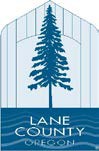 PUBLIC SERVICE BUILDING / 125 EAST 8TH AVENUE / EUGENE, OR 97401 / (541) 682-4203 / FAX (541) 682-4616LANE COUNTY ELECTED OFFICIAL COMPENSATION BOARD AGENDAThursday, July 30, 202012:00 p.m. – 1:30 p.m.Remote-GoTo MeetingCALL TO ORDERINTRODUCTIONSCheri Billard - EOCBPenny Daugherty - EOCBAlana Holmes – LC StaffKrystal Tullar - publicDevon Ashbridge – LC StaffDiana Sobczynski – LC StaffDarcy Dillon – LC StaffJosh Burstein - EOCBMike Cowles – publicLauren Perry –EOCB - AbsentREVIEW AND APPROVAL OF AGENDAAmend agenda to closing meeting at 1:15pm4.   PUBLIC COMMENT – 3 minutes each or other time allotment as determined by BoardNo comments5.   STAFF ANNOUNCEMENTS/UPDATESDillon – confirm Sheriff is receiving certification pay – reflected in calculationsPacket item #3 – Lane Charter V Personnel, person shall receive equitable compensation EOCB presentation to Board of Commissioners potentially Oct 6, 2020; not a requirement for all to attendWould need to schedule a separate Budget meeting in AugustEverything needs to be ready for Board meeting by 9/23/2020Response to COLA questions – majority of employees get 1%, others get 2%6.   DISCUSSION AND DELIBERATIONSBurstein – review Total Compensation(TC) matches Review optionsAssessor Dillon – AssessorBurstein – we should avoid wage compression by ensuring the next senior position is not paid moreDillon – 4.1% base rate increase is needed on the base to match TC comparison with other CountiesBurstein – previously weighed Clackamas County more in the review of payMethodology used was the 5 county averageShould these recommendations be in percentages of dollarsDillon – dollars but include percentage in board packetBurstein – effective first pay period after Jan. 1, 2021Next year’s recommendDaugherty – consider the 2022 COLA as wellShould we consider that the compression difference is not as wide as other positionsBillard – concurs that the compression would be addressed in the second yearBurstein – possible 2% for Assessor and 1% for the others as an exception1/1/2021 – 4.1%1/1/2022 – 2%Dillon – 6.1% over 2 year’s recommendationConsider if the 1.1% is enough differential between Assessor & highest paid to attract/retain an employeeBurstein – $125,000 is enough to attractDaugherty – addressed compression a few years ago and the it is not enough to maintain the compression issueBillard – more concerns about what will passDillon – highest paid subordinate is at the top step and will only increase in pay with additional COLAsBillard – we are competitive enough with Clackamas to compete with an offerCommissionersDillon – Overview of options1 – increase base rate 21.3%2 – increase base rate 15.2%3 – increase base rate +- 5% lowest compOption x – 1% COLA and Option x – 2% COLABurstein – is the Board okay with these 3 optionDaugherty – agreeBillard – agree – consistent with philosophyBurstein – Dillon add in that language regarding equity compensation – do we just quote all or some?Daugherty & Billard – quote entire sectionDillon – when we spell out the options, Option #2 meets +-5% within TCDaugherty – if they go with option 1 – then 1% the second year to align with other employee groups,  if options 2 or 3, then 2% next year   We are looking at the whole pictureBurstein & Burstein – agreeDistrict AttorneyDillon – increase base rate 3.4% to match TCBurstein – second in command position is not intended to be hiredDillon – correct – they are not going to fill itBurstein – DA is up for re-electionDaugherty – suggestion is consistent with our previous recommendationsBurstein – second year recommendation is 1%Daugherty & Billard – agreeBurstein – no compression issue therefore 1% second yearJustice of the PeaceDillon – increase base rate 8.11% - half time position; only other county with less than full time is DeschutesAt end of last meeting Daugherty recommended to review the case numbers to determine if it made sense to do a comparison with all countiesBurstein – why is the percent in/out of market average TC higher than increase to base? It was the opposite with other positionsDillon – a few of the counties have additional stipends; cost of premiums; we back these out for a more accurate comparisonDaugherty – substantially lower case loadBurstein – what do we do with this info?Daugherty – use previous rationalBurstein – less of a truing up and more of a COLABillard – agreeBurstein – What are the recommendations?Billard – 2 +2%Daugherty – agreeBurstein – unlike the others where we are truing up, there would be a straight COLA 2 + 2%Dillon – reviewed county with closest population is 1.5% higher base wage than our positionBurstein – include that logic in the justificationSheriffDillon – because Sheriff is now getting certification pay – total compensation is over the averageBased on TC methodology – EOCB would not be recommending an increaseBurstein – year 1 – no increase; year 2 – 1 or 2%Daugherty – agree; on the compression report there are no issuesBillard – should we consider a cost of living?Daugherty – 1% each year?Burstein – there is no problem to fix, so 0% increase – fits with our methodology. Assuming people are trued up; therefore no increaseDillon – if they choose not to take the certification pay then the base may need to be reviewedDillon – next steps, go back through each position and make a formal motion 7. RECOMMENDATIONS AND RESOLUTIONSAccessorDaugherty -Motion to recommendYear 1 - 4.1% increase to base salary effective the first full pay period following 1/1/2021 Year 2 - a COLA increase of 2% effective first full pay period following 1/1/2022 6.1% total over two years and leave it to County Commissioners to decide how to implement the 6.1% over 2 years Second by BillardBurstein, Billard, Daugherty – raises hand Motion passes 3-0 CommissionersDaugherty - Motion to recommend3 options for Board of CommissionersOption 1 – increase base pay 21.3% effective first full pay period following 1/1/2021Option 2 – increase base pay 15.2% effective first full pay period following 1/1/2021Option 3 – increase base pay 9.43% effective first full pay period following 1/1/2021Further recommend option 1 is most consistent with EOCB methodology but offering additional optionsFurther recommend in Year 2 if the County approves option 1, then a 1% COLA increase effective the first full pay period following 1/1/2022; if County approves option 2 or 3, then a 2% COLA increase effective the first full pay period following 1/1/2022.Second by BillardBurstein, Billard, Daugherty – raises hand Motion passes 3-0 District Attorney Daugherty – Motion to recommendYear 1 – 3.4% increase to base salary effective the first full pay period following 1/1/2021 Year 2 - a COLA increase of 1% effective first full pay period following 1/1/2022 Second by BillardBurstein, Billard, Daugherty – raises hand Passes 3-0 Justice of the Peace Daugherty – Motion to recommend2% COLA in both year 1 & 2; effective first full pay periods following 1/1/2021 & 1/1/2022Billard Seconded Burstein, Billard, Daugherty – raises hand Passes 3-0 SheriffDaugherty –Motion to recommendYear 1 no increase for 1/1/2021Year 2 recommend a 1% COLA effective first full pay period following 1/1/2022Second by BillardBurstein, Billard, Daugherty – raises hand Passes 3-0 Daugherty - Motion to recommendClarify to recommend County Commissioners have discretion on how to do the increases for all 5 positions over the course of the 2 years (like stated for Assessor)Second by BillardBurstein, Billard, Daugherty – raises hand Passes 3-08. UPCOMING MEETINGS SCHEDULEEmail availability for August/September budget committee datesBoard of Commissioners meeting set for October 6Burstein – requests Dillon to prepare materials and send via email for review prior to submission9. ADJOURN1:19pm